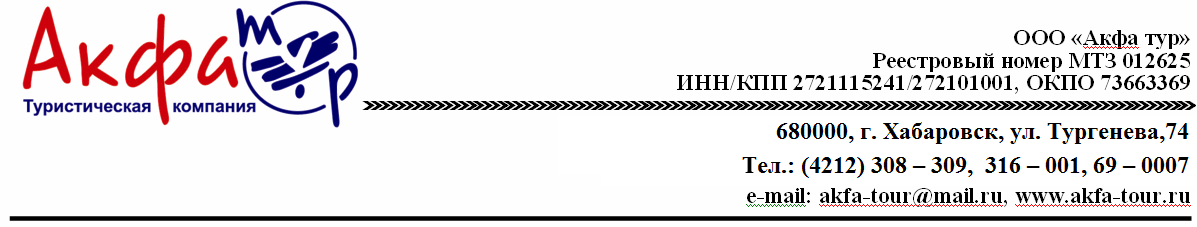 ТУР МОСКОВСКАЯ ИСТОРИЯ5 дней / 4 ночи20.10.21-24.10.211 ДеньсредаПрибытие в гостиницу самостоятельно.
Размещение после экскурсионного обслуживания (с 14:00).09:45до 10:00 Встреча с представителем турфирмы в холле гостиницы. Получение уточненных экскурсионных программ. Приобретение дополнительных экскурсий.10:00Отъезд от гостиницы на общественном транспорте.
Пешеходная экскурсия по Арбату. Вы пройдетесь от Арбатских ворот до Смоленской площади. Сможете окунуться в атмосферу прошлого, узнать, где любили проводить время великие литературные деятели, взглянуть на уличных музыкантов и художников, без которых невозможно представить эту знаменитую улицу.
Арбат – это символ старой Москвы. Во время экскурсии Вы познакомитесь с историей и архитектурой Арбата, его памятниками и достопримечательностями, узнаете о театре им. Е. Вахтангова и памятнике принцессе Турандот, музее А. С. Пушкина и строительстве здания МИДа. После экскурсии вы можете отдохнуть в одном из многочисленных кафе, послушать уличных музыкантов, заказать свой портрет художнику.
Окончание программы в центре города не позднее 15:00
Самостоятельное возвращение в гостиницу.2день2 ДеньчетвергЗавтрак в гостинице.10:00Пешеходная экскурсия на ВДНХ, экскурсия в музей Космонавтики
Окончание программы не позднее 14:00
Самостоятельное возвращение в гостиницу.3день3 ДеньпятницаЗавтрак в гостинице.08:00Отправление от гостиницы на автобусе.
Отъезд в Переславль-Залесский.
10:00 Прибытие в Переславль-Залесский.
Вы осмотрите архитектурный ансамбль местной Красной площади, побываете на знаменитых валах, возведённых в середине XII века и очерчивающих границы древнего Переславля.
Полюбуетесь древнейшим храмом города (и одним из самых возрастных белокаменных храмов в принципе) — Спасо-Преображенским собором.
Кроме того, вас ждёт музей-усадьба «Ботик Петра I». Там собраны уникальная коллекция деревянной скульптуры, древнерусская иконопись, сокровища монастырских ризниц, предметы крестьянского обихода и дворянского быта. Также можно будет посмотреть на значимый памятник русского военного кораблестроения и единственное сохранившееся до наших дней судно петровской эпохи — бот «Фортуну». По преданию, его построил сам Петр Великий.
13:00 Обед в кафе города.
14:00 Переезд в Сергиев Посад.
15: 00 Экскурсия в Троице-Сергиеву Лавру.
Троице-Сергиева Лавра – жемчужина православных святынь России с многовековой историей. Архитектурный ансамбль Троице-Сергиевой лавры находится под охраной ЮНЕСКО.
Троицкий собор (интерьер) — главный соборный храм и древнейшее из сохранившихся сооружений Троицкого монастыря, первое каменное здание Лавры. Главной святыней собора являются мощи преподобного Сергия Радонежского.
Успенский собор (интерьер) является архитектурным центром Троице-Сергиевой Лавры. Он уступает в старшинстве знаменитому Троицкому собору, но тем не менее своим местоположением и строгой величавостью возглавляет лаврскую группу зданий.
Окончание программы у гостиницы не позднее 19:00.4день4 ДеньсубботаЗавтрак в гостинице.10:00Отъезд от гостиницы на автобусе.
Обзорная экскурсия по городу - «Москва многоликая».
Обзорная экскурсия в сопровождении профессионального экскурсовода – это уникальная возможность познакомиться со столицей во всей ее красе и многообразии, насладиться городскими пейзажами, узнать множество интересных исторических фактов, и навсегда влюбиться в этот город!
Вы проедете по знаменитым набережным и улицам исторического города: Бульварному и Садовому кольцу, Кутузовскому проспекту; увидите Большой театр и Манеж, сталинские высотки, Триумфальную арку, золотые купола Храма Христа Спасителя, лебединый пруд у стен Новодевичьего монастыря, Воробьевы горы, здание МГУ, стадион «Лужники», современные небоскребы Москва-Сити и многое другое.
В завершении обзорной экскурсии Вы пройдете по знаменитой брусчатке Красной площади, увидите многоцветные купола Собора Василия Блаженного, насладитесь великолепием панорамы древнего Кремля с Софийской набережной Москвы-реки.
Посещение территории Московского Кремля (самостоятельный осмотр достопримечательностей). Входной билет дает возможность увидеть соборную площадь, архитектурный ансамбль средневековья: церкви, колокольню Ивана Великого и выдающиеся произведения русского литейного искусства — Царь-пушку и Царь-колокол, а также уникальные интерьеры Успенского, Архангельского, Благовещенского соборов.
Окончание программы в центре города не позднее 15:00
Самостоятельное возвращение в гостиницу.5день5 ДеньвоскресеньеЗавтрак в гостинице. Освобождение номеров.10:00Отъезд от гостиницы на автобусе.
Экскурсия в усадьбу Кусково.
Усадьба Кусково – один из самых красивых дворцово-парковых ансамблей России! Кусково – усадьба графов Шереметевых на востоке современной Москвы, сохранившаяся практически без изменений со второй половины XVIII века. На территории ансамбля находятся дворец, церковь, Голландский домик, Итальянский домик, павильон Эрмитаж и павильон Грот. У вас будет прекрасная возможность окунуться в убранства и роскошь конца 18-го века, насладиться произведениями русского и западноевропейского изобразительного искусства и представить себя в центре пышных приемов! На сегодняшний день усадьба Кусково – один из крупнейших в мире обладателей коллекции керамики и стекла различных стран от античности до современности. Неповторимая архитектура и изысканное убранство, никого не оставят равнодушным!
Окончание программы у гостиницы не позднее 15:00Время отъезда на экскурсии может быть изменено на более ранее или более позднее.Возможно изменение порядка проведения экскурсий, а также замена их на равноценные.Стоимость на человека в рублях:В СТОИМОСТЬ ВКЛЮЧЕНО:- проживание-завтраки (со второго дня)- услуги экскурсовода по программе-экскурсионная программа-трансферы по программе (автобус)- авиаперелет Хабаровск-Москва-ХабаровскДОПОЛНИТЕЛЬНО ОПЛАЧИВАЕТСЯ:-встреча (или проводы) на вокзале или в аэропорту;-доплата для иностранных туристов;-проезд на общественном транспорте;-услуги камеры хранения на вокзале.ПРИ ОПЛАТЕ КАРТОЙ МИР  ДО 31.08.2021                                                              ПОЛУЧЕНИЕ КЭШБЭК НА КАРТУ  20%Подробности участия в программе КЭШБЭК по ссылкеhttp://www.akfa-tour.ru/kak-polischit-vozvrat-za-tur/Гостиница2-х местное размещениеОдноместное размещениеРебенок до 12 лет второй в номереГостиница «Космос» 3* номер стандартный49 29043 00046 240